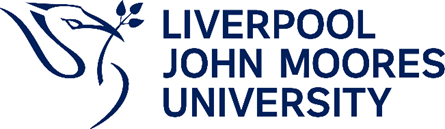 Eligibility FormLiverpool John Moores University (LJMU) is strongly committed to Diversity and Inclusion and ensuring a fair, equitable and positive experience for all. The information you give in this form will assist us identifying if your application is eligible for access to positive action studentships. The information provided in this form is used for this purpose only with your explicit consent. If you chose not to provide it your application will not be considered for positive action funding.  In addition to assist with identifying and responding to the diverse needs of our staff and students and to make adequate provisions for equality of opportunities and outcomes. All data is held securely and confidentially in accordance with the General Data Protection Regulation 2018. Only data at aggregated levels will be reported and analysed.
If you wish to seek advice prior to completion of this form, you can contact Moni Akinsanya, Associate Director for Diversity and Inclusion, confidentially on 0151 231 8141 or email m.m.akinsanya@ljmu.ac.uk 
Please complete/update the information below returning the form to VCStudentship@ljmu.ac.ukName:		Please tick the box which you feel most appropriately identifies your ethnic origin:Ethnic Background Tick / Comment ArabAsian - Bangladeshi or Bangladeshi BritishAsian - Chinese or Chinese BritishAsian – Any other Chinese Background Asian - Indian or Indian BritishAsian - Pakistani or Pakistani BritishAny other Asian BackgroundBlack - African or African BritishBlack - BritishBlack - Caribbean or Caribbean BritishBlack - IrishBlack - Northern IrishAny other Black BackgroundGypsy or Irish TravellerMixed or Multiple Ethnic Groups - White or White British and Black African or Black African BritishMixed or Multiple Ethnic Groups - White or White British and Asian or Asian BritishMixed or Multiple Ethnic Groups - White or White British and Black Caribbean or Black Caribbean BritishAny Other Mixed or Multiple Ethnic BackgroundRomaWhite - BritishWhite - EnglishWhite - EuropeanWhite - Non-EuropeanWhite - IrishWhite - Northern IrishWhite - ScottishWhite - WelshAny Other White Background
Please specifyAny Other Irish Background
Please specifyAny Other Ethnic Background
Please specifyNot KnownPrefer Not to SayMy nationality is:I consent to this information being used to assess the eligibility of my application for additional positive action studentships.Thank you for your co-operation in completing this form.